ГАННІВСЬКИЙ ЛІЦЕЙ ПЕТРІВСЬКОЇ СЕЛИЩНОЇ РАДИ ОЛЕКСАНДРІЙСЬКОГО РАЙОНУКІРОВОГРАДСЬКОЇ ОБЛАСТІНАКАЗ03.07.2023                                                                                                                   № 4-агс. ГаннівкаПро створення комісії з підготовкитеплового господарства  до роботи в опалювальнийперіод 2023/2024 навчального року	Згідно з Правилами підготовки теплових господарств до опалювального періоду, затвердженими Наказом Міністерства палива та енергетики України, Наказом Міністерства з питань житлово – комунального господарства від 10.12.2008 року № 620/378, та з метою виконання наказу начальника відділу освіти від 03 липня 2023 року № 68 «Про підготовку теплових господарств закладів освіти Петрівської селищної ради до опалювального періоду 2023/2024 років» НАКАЗУЮ:Призначити комісію з підготовки теплового господарства Ганнівського ліцею до роботи в опалювальний період в складі:голова комісії –ОСАДЧЕНКО Н.М., заступник директора з навчально-виховної роботи;член комісії – РОБОТА Н.А., заступник директора з навчально-виховної роботи;член комісії – МАЗНИЧКА Т. Л., оператор газової топкової; робітник з комплексного обслуговування будівель і споруд;член комісії – ХУДИК О. О., завідувач господарством;Призначити комісію з підготовки теплового господарства Володимирівської філії Ганнівського ліцею до роботи в опалювальний період в складі:голова комісії – МІЩЕНКО М. І., завідувач філії;член комісії – КІБУКЕВИЧ М. М., робітник з комплексного обслуговування будівель і споруд;член комісії – ПОГОРЄЛАТ.М., заступник директора з навчально-виховної роботи;Призначити комісію з підготовки теплового господарства Іскрівської філії Ганнівського ліцею до роботи в опалювальний період в складі:голова комісії – БАРАНЬКО Т.В., т.в.о.заступника завідувача член комісії – ЯРЕМЧУК М.М. оператор газової топковоїчлен комісії - ФРЕСЕНЯК М.М.,завідувач господарством.Комісії з перевірки готовності теплового господарства школи до роботи в опалювальний період:визначити повноту та достатність організаційно-технічних заходів щодо підготовки до опалювального періоду;перевіряти дотримання вимог нормативно-технічної документації;оглядати об’єкти теплового господарства;давати оцінку достатності фізичних обсягів забезпечення ремонтної кампанії щодо фактичного стану об’єктів теплового господарства;визначити стан готовності теплового господарства до роботи в опалювальний період;зробити висновок щодо готовності теплового господарства до опалювального періоду у формі акту готовності до опалювального періоду.5. Комісії забезпечити підготовку теплового господарства Ганнівського ліцею ,Іскрівської філії Ганнівського ліцею, Володимирівської філії Ганнівського ліцею до роботи в осінньо-зимовий період 2023/2024 років відповідно до плану заходів, затверджених директором Ганнівського ліцею.6. Контроль за виконанням даного наказу покласти на заступника директора з навчально-виховної роботи Ганнівського ліцею ОСАДЧЕНКО Н.М.., завідувача Володимирівської філії Ганнівського ліцею МІЩЕНКО М.І., на т.в.о.заступника завідувача Іскрівської філії Ганнівського ліцею БАРАНЬКО Т.В.Директор                                                                                                Ольга КАНІВЕЦЬЗ наказом ознайомлені:                                                                          Наталія ОСАДЧЕНКО                                                                                                                  Надія РОБОТА                                                                                                                 Тетяна МАЗНИЧКА                                                                                                                 Оксана ХУДИК                                                                                                                 Марина МІЩЕНКО                                                                                                                 Микола КИБУКЕВИЧ                                                                                                                 Тетяна ПОГОРЄЛА                                                                                                                 Тетяна БАРАНЬКО                                                                                                                 Микола ЯРЕМЧУК                                                                                                                 Мар’яна ФРЕСИНЯК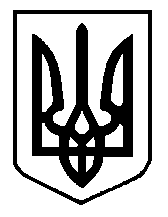 